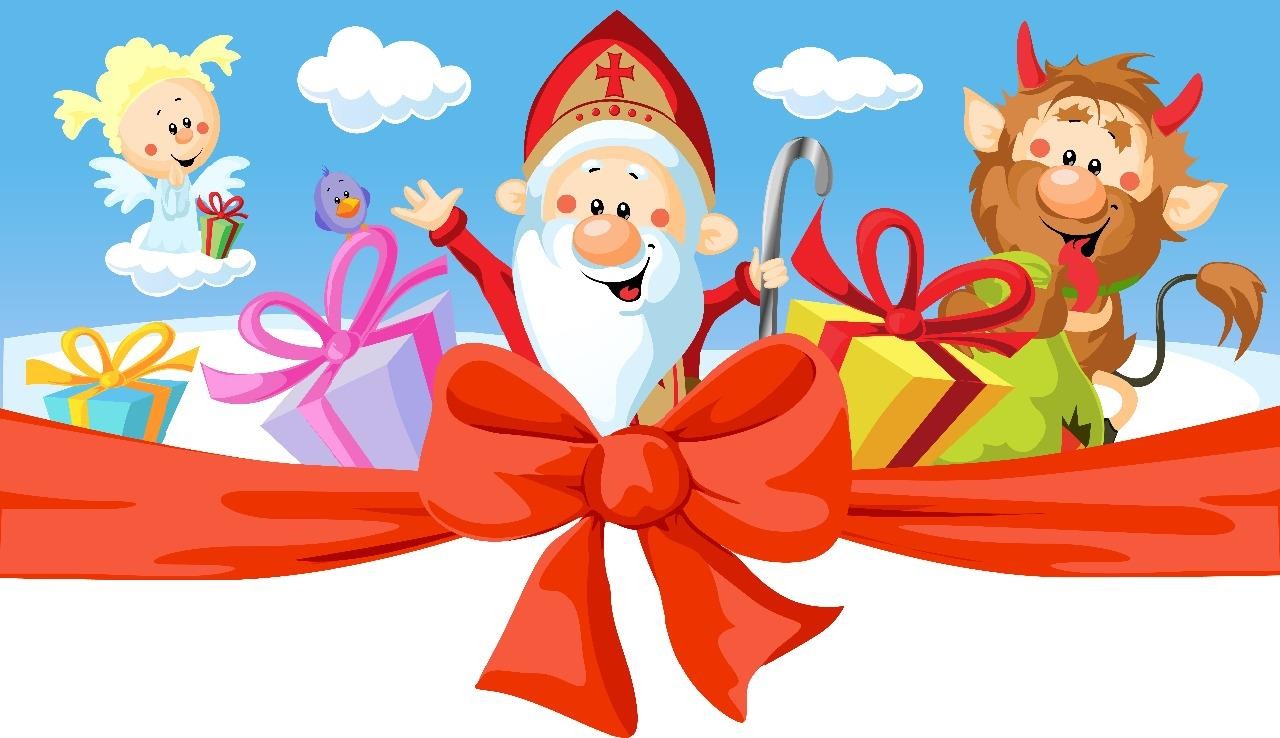 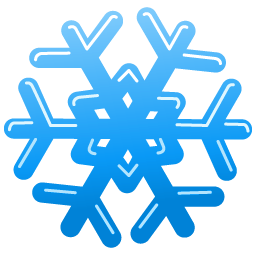 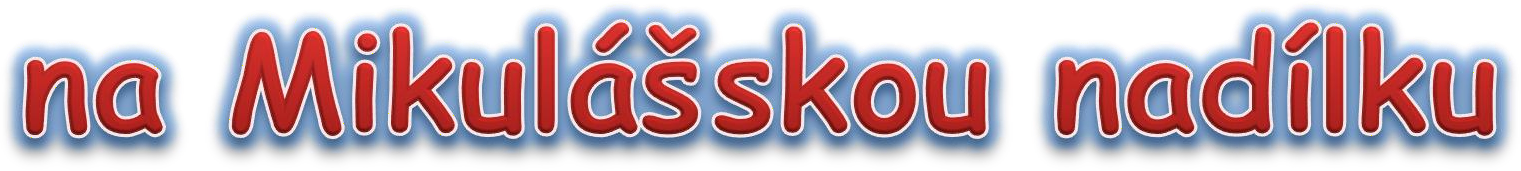 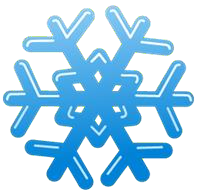 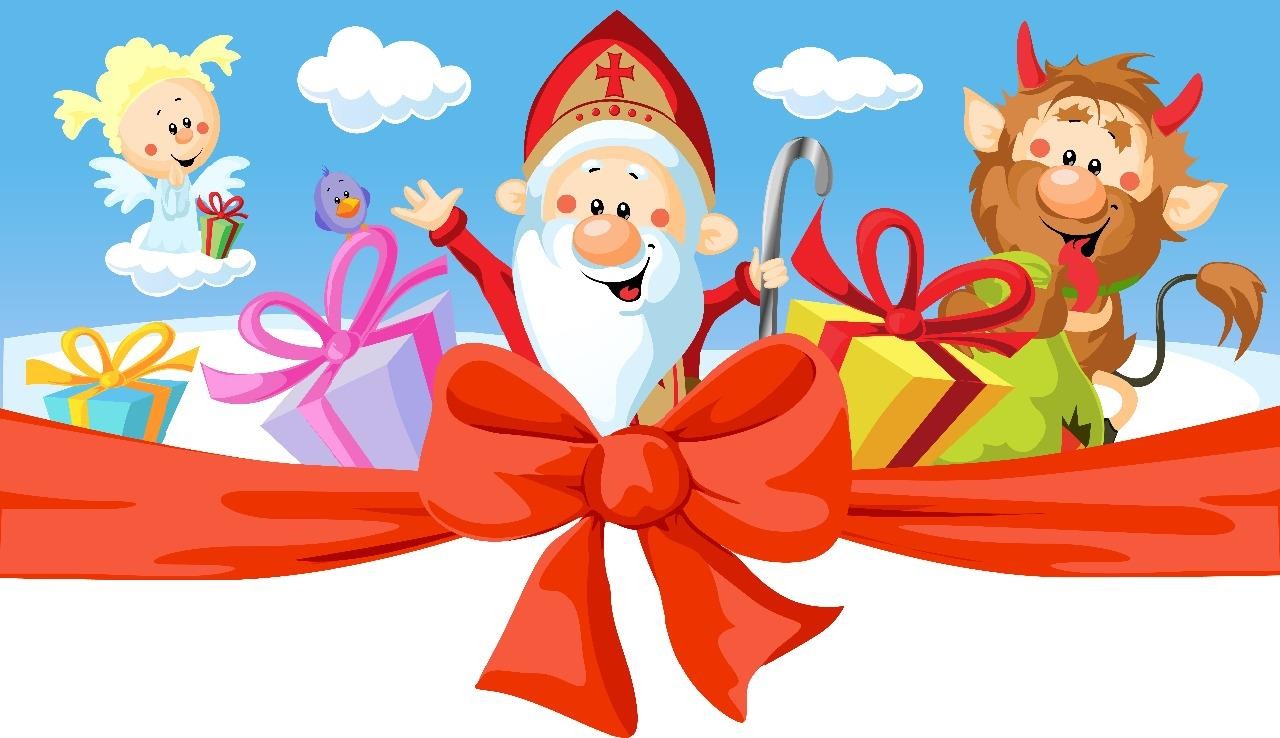 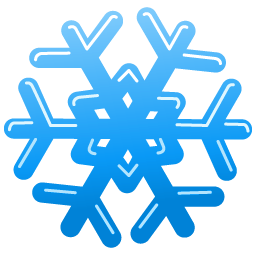 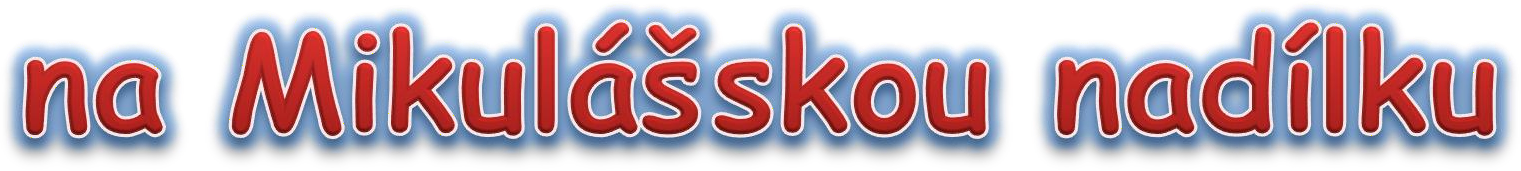 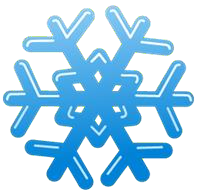 Středisko volného časua Sbor dobrovolných hasičů v Humpolci za podpory Města Humpolce vás zveMikuláš přijde ve čtvrtek 5.12.2019 v 16,15 hodin na radnici a rozsvítí vánoční strom.zahraje žesťový soubor ZUŠ G. MahleraOd 15 hodin je připraven Čertovský program pro děti na Horním náměstí, různé atrakce, focení, stánky s vánočním zbožím a občerstvení.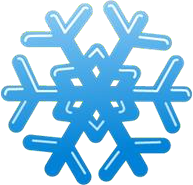 